Zaproszeniedo składania oferty cenowej w postępowaniu o udzielenie zamówienia o wartości poniżej równowartości kwoty 130 000,00 PLN do którego nie stosuje się przepisów Ustawy Prawo zamówień publicznych 
na podstawie art. 2 ust. 1 pkt 1Nazwa zamówienia:  „Budowa skateparku w Giżycku”									___________________________ZamawiającyGiżycko, październik 2021 r.Informacje wprowadzająceGmina Miejska Giżycko, al. 1 Maja 14, 11 – 500 Giżycko, zaprasza do złożenia oferty cenowej 
na zadanie pn.:  Zamawiający planuje przeznaczyć na realizację zadania kwotę poniżej wyrażonej w złotych równowartości kwoty 130 000,00 PLN, zatem zamówienie jest realizowane na podstawie Kodeksu Cywilnego.Zamawiający zastrzega prawo do:Swobodnego wyboru ofert w ramach kryteriów określonych w Zaproszeniu lub uznania,
że postępowanie nie dało rezultatu,odwołania postępowania, unieważnienia go w całości lub w części w każdym czasie,żądania szczegółowych informacji i wyjaśnień od Wykonawców na każdym etapie postępowania,zamknięcia postępowania bez dokonania wyboru oferty,zmiany terminów wyznaczonych w ogłoszeniu,wyłącznej interpretacji zapisów Zaproszenia,Zamawiający odrzuci oferty Wykonawcy:z którym zerwał umowę z jego winy,któremu naliczył kary za niewywiązywanie się z umowy, który nie wykonał zobowiązania w stosunku do Zamawiającego, Zapisy pkt. 1.3. ppkt. a), b), c) dotyczą okresu trzech lat przed upływem terminu składania ofert w niniejszym postępowaniu.Dane Zamawiającego:konto bankowe: 			Bank PEKAO S.A. o/ Giżycko  nr konta bankowego: 		42 1240 5787 1111 0010 5856 4508NIP:				845-19-51-457 adres do korespondencji:   	Urząd Miejski w Giżycku					al. 1 Maja 14, 11 – 500 Giżyckoznak postępowania: 		Uwaga: w korespondencji kierowanej do Zamawiającego należy posługiwać się powyższym znakiem.1A.	 Informacja Zamawiającego dotycząca danych osobowych.Zgodnie z art. 13 ust. 1 i 2 rozporządzenia Parlamentu Europejskiego i Rady (UE) 2016/679 
z dnia 27 kwietnia 2016 r. w sprawie ochrony osób fizycznych w związku z przetwarzaniem danych osobowych i w sprawie swobodnego przepływu takich danych oraz uchylenia dyrektywy 95/46/WE (ogólne rozporządzenie o ochronie danych) (Dz. Urz. UE L 119 z 04.05.2016, str. 1), dalej „RODO”, informuję że: administratorem Pani/Pana danych osobowych jest Burmistrz Giżycka, Aleja 1 Maja 14,
11-500 Giżycko; Inspektorem Ochrony Danych Osobowych jest Pani Katarzyna Furmaniak, 
e - mail: dpo@gizycko.plPani/Pana dane osobowe przetwarzane będą na podstawie art. 6 ust. 1 lit. c RODO w celu związanym z postępowaniem o udzielenie przedmiotowego zamówienia publicznego.Odbiorcami Pani/Pana danych osobowych będą osoby lub podmioty, którym udostępniona zostanie dokumentacja postępowania w oparciu o art. 74 Pzp.Pani/Pana dane osobowe będą przechowywane, zgodnie z art. 78 ust. 1 Pzp, przez okres 4 lat 
od dnia zakończenia postępowania o udzielenie zamówienia, a jeżeli czas trwania umowy przekracza 4 lata, okres przechowywania obejmuje cały czas trwania umowy.Obowiązek podania przez Panią/Pana danych osobowych bezpośrednio Pani/Pana dotyczących jest wymogiem ustawowym określonym w przepisach Pzp, związanym z udziałem w postępowaniu o udzielenie zamówienia publicznego.W odniesieniu do Pani/Pana danych osobowych decyzje nie będą podejmowane w sposób zautomatyzowany, stosowanie do art. 22 RODO posiada Pani/Pan:na podstawie art. 15 RODO prawo dostępu do danych osobowych Pani/Pana dotyczących;na podstawie art. 16 RODO prawo do sprostowania Pani/Pana danych osobowych **;na podstawie art. 18 RODO prawo żądania od administratora ograniczenia przetwarzania danych osobowych z zastrzeżeniem przypadków, o których mowa w art. 18 ust. 2 RODO ***; prawo do wniesienia skargi do Prezesa Urzędu Ochrony Danych Osobowych, gdy uzna Pani/Pan, że przetwarzanie danych osobowych Pani/Pana dotyczących narusza przepisy RODO.Nie przysługuje Pani/Panu:w związku z art. 17 ust. 3 lit. b, d lub e RODO prawo do usunięcia danych osobowych;prawo do przenoszenia danych osobowych, o którym mowa w art. 20 RODO;na podstawie art. 21 RODO prawo sprzeciwu, wobec przetwarzania danych osobowych, gdyż podstawą prawną przetwarzania Pani/Pana danych osobowych jest art. 6 ust. 1 lit. c RODO.*   Wyjaśnienie: informacja w tym zakresie jest wymagana, jeżeli w odniesieniu do danego administratoralub podmiotu  przetwarzającego istnieje obowiązek wyznaczenia inspektora ochrony danych osobowych.** Wyjaśnienie: skorzystanie z prawa do sprostowania nie może skutkować zmianą wyniku postępowaniao udzielenie zamówienia publicznego ani zmianą postanowień umowy w zakresie niezgodnym z ustawą Pzporaz nie może naruszać integralności protokołu oraz jego załączników. Opis przedmiotu zamówieniaWykonanie zadania obejmuje ułożenie nawierzchni z betonu asfaltowego o powierzchni 1000 m2 .
W skład zadania wchodzą następujące roboty:Przedmiot zamówienia należy wykonać zgodnie z:zaproszeniem do składania ofert,projektem umowy.Wyżej wymienione dokumenty należy traktować jako wzajemnie uzupełniające się i wyjaśniające. Kontakt z wykonawcamiOsobą uprawnioną do porozumiewania się z oferentami jest:Adam Baran – Naczelnik Wydziału Planowania i Inwestycji,  – Podinspektor Wydziału Planowania i Inwestycji, tel. 87 73 24 122, e-mail: marcin.wilczewski@gizycko.plTermin wykonania zamówieniaZamawiający wymaga, aby Wykonawca zakończył zadanie najpóźniej w terminie do dnia
. Lokalizacja przedmiotu zamówieniaMiejsce wykonania zamówienia – działki ewidencyjne nr 1280, 1281, 1283/2,  obręb 02 Giżycko (teren pomiędzy Halą Sportową MOSiR a Pływalnią Krytą MOSiR przy ul. 3 Maja w Giżycku).Opis sposobu przygotowania ofertyWykonawcy ponoszą wszelkie koszty związane z przygotowaniem i złożeniem oferty niezależnie od wyniku postępowania. Zamawiający w żadnym wypadku nie odpowiada za koszty poniesione przez Wykonawców w związku z przygotowaniem i złożeniem oferty.Każdy Wykonawca może złożyć tylko jedną ofertę i zaproponować tylko jedną cenę.Oferta musi obejmować całość zamówienia. Zamawiający nie dopuszcza składania ofert częściowych i wariantowych.Oferta powinna być sporządzona w języku polskim.Oferta sporządzona w formie elektronicznej powinna mieć formę skanu z uwagi na podpisy.Oferta musi być podpisana przez osobę/osoby uprawnione do występowania w imieniu wykonawcy w zakresie jego spraw majątkowych lub osobę umocowaną przez osoby uprawnione. Upoważnienie do podpisania oferty powinno być dołączone do oferty, o ile nie wynika z innych dokumentów załączonych przez Wykonawcę.Zaleca się aby wszystkie zapisane strony oferty wraz z załącznikami do oferty były ponumerowane kolejnymi numerami i spięte w sposób uniemożliwiający samoistną dekompletację. Na ofertę składają się następujące dokumenty:Formularz oferty cenowej – według wzoru stanowiącego Załącznik nr 1 do Zaproszenia,Prawidłowe ustalenie stawki podatku VAT leży po stronie Wykonawcy. Należy przyjąć obowiązującą stawkę podatku VAT zgodnie z ustawą z dnia 19 marca 2021 r. o podatku od towarów i usług (Dz. U. z 2021 poz. 685 z późn. zm.).Opis kryteriów i sposobu oceny ofert oraz opis określania cenyWybór oferty dokonany zostanie na podstawie niżej przedstawionych kryteriów:- 100 % cenyMiejsce i termin składania oraz otwarcia ofert Oferty należy składać do dnia 29.10.2021 r. do godziny 10.00 za pośrednictwem platformy zakupowej na adres: https://platformazakupowa.pl/pn/um_gizycko  Oferty złożone po terminie nie będą rozpatrywane. W toku badania i oceny ofert Zamawiający może zwrócić się do Wykonawców o wyjaśnienia dotyczące treści złożonych ofert, a także możliwość negocjacji i uzgodnienia poszczególnych elementów oferty wybranego Wykonawcy. Wzór formularza ofertowego stanowi Załącznik nr 1 do niniejszego zapytania ofertowego. Zamawiający wymaga, aby Wykonawca podpisał umowę w ciągu 5 dni od daty ostatecznego rozstrzygnięcia postępowania. Termin wykonania zamówienia: –  do dnia 30 listopada 2021 r..    Niniejsze postępowanie prowadzone jest w języku polskim za pośrednictwem Platformy Zakupowej pod adresem profilu Zamawiającego: https://platformazakupowa.pl/pn/um_gizycko, w zakładce dedykowanej postępowaniu (pod numerem i nazwą wskazana w tytule IDW). Komunikacja pomiędzy Zamawiającym a Oferentami odbywa się przy użyciu środków komunikacji elektronicznej w rozumieniu ustawy z dnia 18 lipca 2002 r. o świadczeniu usług drogą elektroniczną za pośrednictwem Platformy Zakupowej na stronie internetowej profilu Zamawiającego: https://platformazakupowa.pl/pn/um_gizycko w zakładce dedykowanej postępowaniu. Termin otwarcia ofert:Otwarcie ofert nastąpi dnia 29.10.2021 r. o godz. 10.15 w siedzibie Zamawiającego. Termin związania z ofertą:Okres związania ofertą: 30 dni od daty terminu składania ofert.Informacja o formalnościach jakie powinny zostać dopełnione    po wyborze ofertyW zawiadomieniu o wyborze oferty najkorzystniejszej Zamawiający poinformuje Wykonawcę 
o terminie i miejscu zawarcia umowy.Zamawiający wymaga, aby Wykonawca podpisał umowę w ciągu 3 dni od daty ostatecznego  rozstrzygnięcia postępowania.   Osoby reprezentujące Wykonawcę przy podpisywaniu umowy powinny posiadać ze sobą dokumenty potwierdzające ich umocowanie do podpisania umowy, o ile umocowanie to nie będzie wynikać z dokumentów załączonych do oferty.ZałącznikiNastępujące załączniki stanowią integralną część zaproszenia:	-	,  	-	,	 do zaproszenia	-	.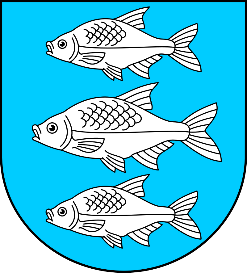 Gmina Miejska Giżyckoal. 1 Maja 1411-500 GiżyckoNIP 845 19 51 457tel.: +48 87 73 24 111 fax: + 48 87 42 85 241 e-mail: urzad@gizycko.pladres URL: www.bip.gizycko.plLp.Opisj.m.ilość1Oczyszczenie podłoża płyt betonowychm21 0002wyrównanie kruszywem C50/30 o średniej grubości 12 cmm21 0003ułożenie warstwy wiążącej z betonu asfaltowego AC16W grubości 4 cmm21 0004ułożenie warstwy ścieralnej z betonu asfaltowego AC11S grubości 4 cmm21 0005wykonanie pobocza o szerokości 0,5 m kruszywem C50/30 grubości 20 cmm270